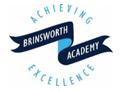 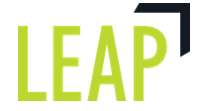 Catch up funding report September 2020Catch up funding for Y7 has ceased from 2020-2021 and has been amalgamated into Whole School Covid19 Catch-Up Funding.Catch up allocation has been spent on:  ACHIEVEMENT Groups in Maths/EnglishSupport for key Year 7 LA sets in core areasLexia/RWI for Literacy catch upReciprocal Reading and Read TheoryMathleticsFirst Class @ Number, Success @ arithmetic for Maths catch upAccelerated Reader for all English cohort in Y7Catch up funding 2019-2020EnglishFrom a cohort of 293 pupils, 71 of whom were on the catch-up cohort for English:Some students were allocated a place out of their MFL class based on reading-age data and KS2 reading SATS.    These students received 3 periods per week of literacy intervention.  There was a total of 9 students identified as requiring Read, Write Inc intervention/Lexia based on their SATs results from Primary school in Sept 2019.  All these pupils were also in the schools Achievement Group, small group provision.32 Y7 students received literacy intervention during the academic year. Two pupils worked on their literacy at home.  Interventions completed with pupils included comprehension booster, spelling booster and handwriting booster.All pupils had targeted Accelerated Reader sessions throughout the year.There were a number of other pupils who had planned intervention that was not carried out due to school closure due to Covid 19 lockdown.  All pupils who required literacy support were offered Lexia log ins to complete work in this area over lockdown.  In order to ensure any pupils who still have catch up to complete in Y8 receive intervention, all pupils are participating in a weekly Reciprocal Reading intervention session.English Support Catch- up Premium spend71 students were on the catch-up cohort for English -Catch up premium per student £92.48.  School spent on average in excess of this on each pupil.NumeracySeveral maths intervention packages are run in department: 1st Class@ Number, Success @Arithmetic and Talk 4 Number.  In the school year 2019-2020 we had 2 groups of Y7 Maths intervention per week running and the academy had planned that 25 students would have access to Maths interventions.All students on the catch-up cohort had their quality first teaching in the classroom supported by:Invitation to a weekly maths club.Mathletics subscription to be used in the home with focused package of catch-up work.At least 2 group mentoring sessions with the Numeracy Achievement Support PractitionerThere were a number of pupils who had planned intervention that was not carried out due to school closure due to Covid 19 lockdown.  All pupils who required some numeracy support were offered Mathletics log ins to complete work in this area over lockdown.  In order to ensure any pupils who still have catch up to complete in Y8, receive intervention, all pupils are participating in a weekly Numeracy Ninjas intervention session.Maths Support Catch- up premium spend52 students were on the catch-up cohort for Maths -Catch up premium per student £92.48.  School spent on average in excess of this on each pupil.H Cook (LEAP) September 2020ProvisionWeekly time spentCostWho benefits?Accelerated Reader1 hour£750 per yearAll Year 7 studentsLexia Various depending on need£2460 per yearCatch up cohort studentsAchievement Group in English (shared cost with SEN)4 periods a week£2020.809 studentsLiteracy intervention2 periods a week for 12 weeks£43232 studentsRead, Write Inc3 periods a week for a year£36009 studentsTotal spend on English Catch up: £9262.80Total spend on English Catch up: £9262.80Total spend on English Catch up: £9262.80Total spend on English Catch up: £9262.80ProvisionWeekly time spentCostWho benefits?MathleticsVariable to be used at home£782 per yearCatch up cohort studentsMaths club Weekly -1 hour£480 per yearAll studentsAchievement group in Maths (shared cost with SEN)4 periods a week£4040.8010 studentsNumeracy intervention2 periods a week for 10 weeks x 3 cohorts£108012 studentsMentoring2 periods a week£1440Catch up cohort studentsTotal spend on English Catch up: £7822.80Total spend on English Catch up: £7822.80Total spend on English Catch up: £7822.80Total spend on English Catch up: £7822.80